Key ApplicationsSau khi chọn một mẫu (Template) được định nghĩa trước, tùy chọn nào sau đây sẽ được chọn để thay đổi màu nền?Color SchemeDesign TemplateAnimation SchemeColor EffectTùy chọn nào dưới đây được sử dụng để minh họa ý nghĩa của văn bản và làm cho tài liệu hấp dẫn hơn? (Chọn 1)DiagramsClip ArtGraphicsChartsTùy chọn nào dưới đây là các bộ định dạng được thiết lập, đặt tên và lưu lại? (Chọn 1)FormatStyleViewToolbarTùy chọn nào dưới đây có thể được sử dụng để chia cửa sổ thành hai phần khác nhau? (Chọn 1)Format → WindowView → Window → SplitView → SplitWindow → SplitPhím chức năng nào dưới đây có thể được chọn để thực hiện việc kiểm tra lỗi chính tả (Spelling)? 
(Chọn 1)F3F5F7F9Sắp xếp các thuật ngữ theo đúng chức năng tương ứng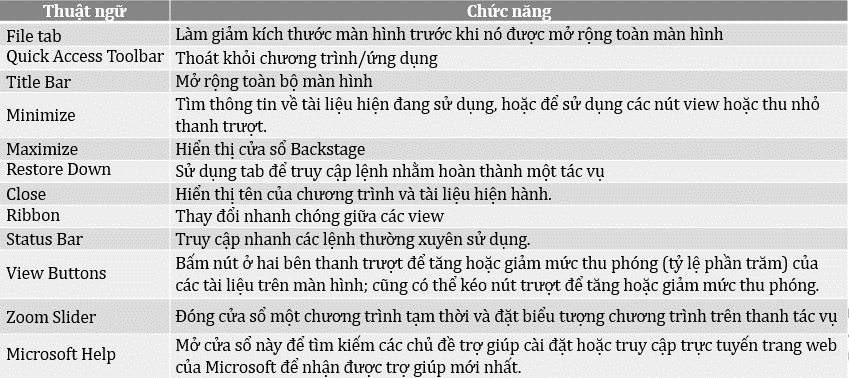 Mở một tập tin Word bất kỳ. Thực hiện thao tác khóa và mở Track Changes với mật khẩu là ABC123.Tùy chọn nào dưới đây là quá trình chèn (inserting) thay thế (replacing) và xóa bỏ (deleting) trong một văn bản? (Chọn 1).EditingFinalizingRevisionProofingCác tùy chọn nào dưới đây nói đúng về trình duyệt Web (Web Browser)? (Chọn 2)Là một phần mềm ứng dụngChương trình thông dịch ngôn ngữ mã hóa của các trang web trên toàn thế giớiNhà cung cấp dịch vụ Internet (ISP)Tài khoản Internet (Internet Account)Các tùy chọn nào dưới đây không phải là một ví dụ của Ribbon? (Chọn 1)HomeInsertReviewClipboardTùy chọn nào dưới đây là nhóm (Group) trong Insert Tab trên Ribbon? (Chọn 1)FontIllustrationParagraphPage LayoutTùy chọn nào sau đây không thể thực hiện trên Internet? (Chọn 1)Duyệt các trang WebViết nhật ký trực tuyến (Write Blog)Gửi thư điện tử (Send an email)Burn CDs/DVDsCác tính năng nào dưới đây là tính năng mới trong Word 2010? (Chọn 2)Backstage viewFile TabĐịnh dạng .docxWord OptionMở tập tin Sales Figures 2011.docx và thực hiện yêu cầu sau:Từ chối tất cả những thay đổi trong tài liệu chỉ với một thao tác duy nhất.Mở tập tin Haunted Tours Reference.docx và thực hiện các yêu cầu sau:Mở Header ở chế độ hiệu chỉnh (Edit mode)Hiệu chỉnh tiêu đề thành Haunted Advanture Tours 2016.Mở tập tin TA Corporate Profile.docx và thực hiện các yêu cầu sau: Từ đoạn Tolano.....for participationThiết lập Space After ParagraphThiết lập Space Before thành 12 pt.Tùy chọn nào dưới đây được sử dụng để thiết lập khoảng cách giữa các ký tự? (Chọn 1)ToolbarCharacter SpacingDrawing toolbarOptions SpacingMở tập tin TEC Employee List.docx và thực hiện các yêu cầu sau:Đánh số trang ở đầu trang theo mẫu Plain Number 3Thay đổi dạng số trang thành Page X of YMở tập tin TA Corporate Profile.docx và  thực hiện các yêu cầu sau:Chuyển trang thành LanscapeSắp xếp các đoạn có dấu đầu dòng từ they have.... environmental impact theo thứ tự tăng dần.Sắp xếp các đoạn có dấu đầu dòng từ Rock or Ice....Cycling theo thứ tự giảm dầnMở tài liệu Newsletter S01.docx và thực hiện các yêu cầu sau:Chuyển đổi đơn vị trên thước đo thành Inches.Thiết lập vùng Style Area Pane với độ rộng là 1.5 Inch.Mở tập tin Haunted Tours Reference.docx và  sử dụng email trong Word để gửi tập tin dưới dạng .docx đính kèm về địa chỉ iigvietnam@outlook.com với nội dung:Dear Mr. IIG,I'd like to send you the Haunted Tours Reference.Best regards,Mở tập tin Haunted Tours Reference.docx và  sử dụng email trong Word để gửi tập tin dưới dạng .PDF đính kèm về địa chỉ iigvietnam@outlook.com với nội dung:Dear Mr. IIG,I'd like to send you the Haunted Tours Reference.Best regards,Tùy chọn nào dưới đây là nhấn mạnh các văn bản với màu sắc? (Chọn 1)FormattingViewingSelectingHighlightingTên của bộ công cụ và lệnh dọc theo phía trên của Word 2010 được gọi là gì? (Chọn 1)RibbonCommand TabMicrosoft Office stripMicrosoft Office tab galleryMở tập tin Tolano New Event Brochure.docx và cho hiển thị tất cả các Paragraph Mark.Mở tập tin Sales Figures 2011.docx và thực hiện các thao tác sau:Chuyển các dòng văn bản text từ Popular Tours đến dòng cuối cùng của cột dữ liệu 2008 thành bảng Table.Thực hiện Merge cell dòng 1 và dòng 2 ở tất cả các cột tiêu đề.Chỉnh Align Center ở tất cả các ô vừa MergeChèn 1 dòng mới vào bảng với vị trí trên dòng Haunted Sites  Mở tập tin Sales Figures 2011.docx và thực hiện các thao tác sau:Chuyển các dòng văn bản text từ Popular Tours đến dòng cuối cùng của cột dữ liệu 2008 thành bảng Table.Thực hiện Merge các cell dòng 1 từ 2011 đế 2008 thành một cell duy nhất và nhập văn bản với nội dung "Over Years"Thực hiện Split cell cho cột Popular Tours thành 2 cột với Uncheck cells before splitMerge dòng 1 và 2 cho mỗi cột 1 và 2 Ở cột mới thứ 2 thêm vào tiêu đề "Number of Days",  4, 5, 4, 3, 5, 4, 4Canh lề các tiêu đề thành Align CenterMở tập tin Sales Figures 2011.docx và thực hiện các thao tác sau:Xóa cột thứ hai Number of Days của bảngHiệu chỉnh độ rộng của cột theo AutoFit WindowChuyển bảng thành văn bản text với phân cách (separate) là TabCài đặt nào dưới đây được sử dụng cho việc điều chỉnh để in một trang tính ra Letterhead? (Chọn 1).OrientationMarginPaperLayoutMở tập tin TA Employee List.docx và thực hiệc các thao tác sau: Áp dụng Heading 1 style cho các tiêu đề New York, Cape Town, Toronto, London, Tokyo và Sydney.Thiết lập nội dung văn bản từ New York ... acolby@tolano.com thành 2 cột với Line between.Microsoft Word tự động chuyển văn bản xuống dòng kế tiếp khi nó đạt đến biên phải của màn hình. Tính năng này được gọi là gì? (Chọn 1)EnterCarriage ReturnWord WrapKhông có tùy chọn nào Các thước kẻ trong màn hình soạn thảo Microsoft Word có thể trợ giúp được gì? (Chọn 1)Thiết lập thụt lề (Set Indents)Thay đổi lề trang (Page Margin)Thiết lập TabTất cả các tùy chọn trênCó thể tìm được gì khi sử dụng lệnh truy tìm (Find) trong Microsoft Word? (Chọn 1).Định dạng (Formats)Ký tự (Characters)Ký hiệu (Symbol)Tất cả các tùy chọnMở tập tin Inventory to Sort.xlsx và lưu tập tin theo yêu cầu sau: Excel 97-2003 Workbook.Lưu dưới dạng CSV (Comma Delimited).Mở tập tin Tour Prices.xlsx và thực hiện các yêu cầu sau:Tại ô C4 (Tour) thêm New Comment với nội dung Including Discount.Sao chép Comment này sang ô E4 (Hotel).Mở tập tin Balance Sheet.xlsx và sử dụng email trong Excel để gửi tập tin dưới dạng .XPS đính kèm về địa chỉ iigvietnam@outlook.com.Mở tập tin Tour Prices.xlsx và thực hiện các yêu cầu sau:Áp dụng định dạng Currency $ English (US) cho các cột Tour, Flight, Hotel, Misc và Total Cost.Định lại độ rộng các cột theo chiều dài nội dung AutoFit Column WidthTính tổng Total Cost cho các cột Tour, Flight, Hotel, Misc và Total Cost.Mở tập tin TEC Employee List.xlsx và thực hiện các yêu cầu sau:Định dạng cùng một lúc độ rộng các cột theo độ dài nội dung.Áp dụng định dạng Format as Table Table Style Medium 5 cho bảng dữ liệu Mở tập tin Personal Movie Inventory List.xlsx và thực hiện các yêu cầu sau:Merge các ô trong vùng A1:C1Canh lề Midle và Center cho các ô tiêu đề của bảng dữ liệu  Mở tập tin Flights.xlsx và thiết lập chế độ in Uncollated vào tập tin có tên là Printed-Flights.Khu vực nào trong cửa sổ Excel cho phép nhập các giá trị và công thức?Title BarFormula BarStandard Tool BarMenu BarViệc nhận dữ liệu từ các ô nằm trong một Worksheet khác nhau được gọi là gì? (Chọn 1)ReferencingUpdatingAccessingFunctioningMột giá trị số có thể được coi là giá trị nhãn nếu ...... đứng trước.Hash (#)Exclamation (!)Apostrophe (')Tilde (~)Những đối tượng nào dưới đây của một trang tính (Worksheet) có thể được bảo vệ khỏi việc sửa đổi? (Chọn 1)ObjectScenariosContentsTất cả các đối tượng trênKiểu dữ liệu nào dưới đây không phải là kiểu dữ liệu hợp lệ trong Excel? (Chọn 1)NumberDate/TimeCharacterLabelMở tập tin Flights.xlsx và thực hiện thao tác sau:Thiết lập tùy chọn cho phép in dòng tiêu đề và cột đầu tiên của trang tính ra mỗi trang in.Theo mặc định, mỗi sổ tính (Workbook) có 3 trang tính Sheet1, Sheet2, Sheet3. Để chèn một trang tính mới giữa Sheet1 và Sheet2, tùy chọn nào dưới đây là thao tác sẽ được sử dụng? (Chọn 1)Nhấp chuột phải trên Sheet2 và chọn InsertNhấp chuột phải trên Sheet1 và chọn InsertNhấp chuột phải trên Sheet3 và chọn InsertKhông có thao tác nào đúngTùy chọn nào sau đây không là chức năng chọn tất cả các ô trong một trang tính? (Chọn 1).Nhấp chuột phải 3 lần trong trang tínhNhấp chuột vào nút Select AllSử dụng phím tắt Ctrl+ATrong Excel, thông báo lỗi #REF! nghĩa là gì? (Chọn 1)Giá trị lỗi xảy ra khi một ô chứa một số với hai dấu chấm thập phânGiá trị lỗi xảy ra khi một ô có định dạng là tiền tệ (currency) nhưng lại chứa dữ liệu loại textGiá trị lỗi xảy ra khi ô tham chiếu không hợp lệGiá trị lỗi xảy ra khi ô tham chiếu là rỗngMở tập tin Exploring Seatle.pptx và thực hiện các thao tác sau;Hiển thị Slide Master.Thiết lập Header and Footer với yêu cầu:Áp dung các thiết lập cho tất cảMở tập tin Introducing Camel Tour.pptx và thực hiện yêu cầu sau:Tạo Slides from Outline từ tập tin Food Network Shows.txtTạo Slides from Outline từ tập tin How We Choose Advantures.docxTùy chọn nào dưới đây là tập hợp các thành tố của PowerPoint Presentation? (Chọn 1)OutlinesSpeaker's notesSlides and HandoutTất cả các tùy chọn trênTùy chọn nào dưới đây cho phép thiết lập thời gian cho mỗi đối tượng trong PowerPoint Presentation? (Chọn 1)Slide show, custom transitionSlide show, custom animationSlide show, Slide transitionView, slide sorterTùy chọn nào dưới đây có thể được chọn để thiết lập trình chiếu lặp đi lặp lại liên tục? (Chọn 1)Loop moreLoop continuously until EscRepeat ContinuouslyNoneMột tập tin có chứa phong cách đã được tạo trước và có thể được sử dụng cho một bài thuyết trình được gọi là gì? (Chọn 1)TemplatePre-formattingWizardAuto StyleMở tập tin Run-of-River Power Plan.pptx sử dụng Ribbon để áp dụng Sound Chime cho tất cả các slide.Mở tập tin Tolano New Employee Orientation.pptx và thực hiện các yêu cầu sau:Chèn Picture TA Logo dưới dòng Tolano Incorporated trong Slide 1Áp dụng Picture Styles Rounded Diagonal Corner, White cho PictureÁp dụng hiệu ứng Animation Emphasis Spin cho PictureMở tập tin Alaska Hiking Tours.pptx và thực hiện các yêu cầu sau:Bỏ ảnh trong Slide 3Thay ảnh trong Slide 7 bằng ảnh Wadi-Tinya và áp dụng Picturte Style Reflected Rounded Rectangle. Chỉnh kích thước ảnh bằng 50% kích thước ban đầu với Lock aspect ratio và Relative to original picture size Thêm ảnh TA Logo vào Slide 13 và đặt dưới nội dung các dòng văn bản.Mở tập tin Tolano New Employee Orientation.pptx và thực hiện các yêu cầu sau:Trong Slide 4, áp dụng Animation Fly In, From Top-Left Effect Options Áp dụng Sequence Level One by One Effect OptionsMở tập tin Green Soles 2013 Getting There is Half the Fun.pptx và thực hiện các yêu cầu sau:Trong Slide 1, áp dụng Spin Emphasis Animation cho hình Green Soles.Thêm Grow/Shrink Emphasis Animation cho hình Green Soles.Sử dụng Animation Pane để hiệu chỉnh Grow/Shrink Size thành 200%Mở tập tin Introducing Camel Tour.pptx và thực hiện các yêu cầu sau:Thay đổi Layout của Slide 3 thành Two Content Layout.Định dạng văn bản trong cột đầu tiên Times New Roman, 26, Red Accent 2.Thêm ảnh Map of Taba vào Place Holder thứ hai và áp dụng Drop Shadow Rectangle Picture StylesSắp xếp các thuật ngữ theo đúng chức năng tương ứng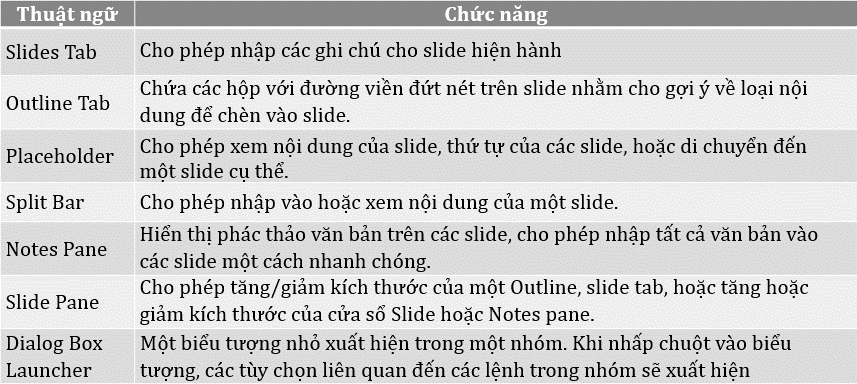 Mở tập tin Introducing Camel Tours.pptx và thực hiện các thao tác sau:Thêm một slide mới dưới slide 3Thên hai hình camel train.jpg và camel.jpg vào slide mới (theo chiều ngang: camel trai.jpg bên trái và camels.jpg bên phải)Sắp xếp sao cho tâm của hai hình cùng nằm trên đường nằm ngangMở tập tin Introducing Camel Tours.pptx và thực hiện các thao tác sau:Trong slide 4 hãy cho ẩn hình camels.jpg (hình đứng bên phải)Chỉnh kích thước của hình camel train.jpg với chiều rộng là 4 inches với lock aspect ratio và Relative to original picture size.Mở tập tin Introducing Camel Tours.pptx và thực hiện các theo tác theo yêu cầu sau:Hiệu chỉnh Comment thứ 3 với nội dung This comment is just for trial test.Bỏ Comment thứ 6Ẩn tất cả các Comment ở tất cả các sildeTrong PowerPoint có thể thay thế một font trên tất cả các slide bằng một font khác. Tùy chọn nào dưới đây có thể được chọn để thực hiện chức năng trên? (Chọn 1)Tools → Replace FontsHome → Replace FontsTools → FontsFormat → FontsTùy chọn nào dưới đây cho phép thực hiện trình chiếu không theo thứ tự các slide? (Chọn 1)Setup Slide ShowSlide Show ViewRehearsalCustom Slide Show Tùy chọn nào dưới đây có thể được sử dụng để thiết lập độ trể tùy chỉnh cho các slide trong bản trình chiếu? (Chọn 1)Slider TimerSetup Slide ShowSlider TimingRehearsalMỗi dòng dữ liệu trong một bảng dữ liệu (Datasheet) được gọi là gì? (Chọn 1)TableFieldRecordDatabaseMỗi cột trong bảng dữ liệu (Datasheet) được gọi là gì? (Chọn 1)RecordTableDatabaseFieldMột tổ chức dữ liệu có liên quan với nhau một cách logic được gọi là gì? (Chọn 1)DatabaseDataMeta DataInformationTrong Microsoft Access, trường dữ liệu nào có thể tăng giá trị một cách tự động? (Chọn 1)Auto EvaluateAuto IncrementAuto ValueAuto NumberTrong Microsoft Access, các đối tượng nào được sử dụng để tạo một biểu mẫu (Form)? (Chọn 1)Queries và ReportsTables và ReportsTablesTables và QueriesMở tập tin Tolano Inc.accdb và thực hiện các yêu cầu sau:Mở Customers_by_Country ReportThực hiện Print PreviewThực hiện chế độ Zoom Two PagesMở tập tin Tolano Inc.accdb và thực hiện các yêu cầu sau:Mở tập tin Customers_by_Country ReportChuyển Customers_by_Country Report về dạng Design ViewThay đổi định dạng của trường Country thành in đận Bold và màu chữ (Font Color) là Red Standard ColorChuyển về dạng Print PreviewMở tập tin Tolano Inc.accdb và thực hiện các yêu cầu sau:Mở Customer List Report dưới dạng Layout ViewĐịnhdạng các tiêu đề cột thành in đậm và gạch chân (Bold và Underline)Chuyển về dạng Print PreviewMở tập tin Tolano Inc.accdb và thực hiện các yêu cầu sau:Mở tập tin Customers_by_Country Report dưới dạng Design ViewThiết lập Auto Order Tad Order cho Section DetailÁp dụng Angles themes cho ReportLưu lại các thay đổiChuyển sang chế độ Print PreviewMở tập tin Tolano Inc.accdb và thực hiện các yêu cầu sau:Mở Table Customers_TAThiết lập lập dữ liệu với Country bao gồm giá trị USA, State bao gồm các giá trị WA và CA.Mở tập tin Tolano Inc.accdb và thực hiện các yêu cầu sau:Mở CustomerList Queries dưới dạng Design ViewThiết lập điều kiện lọc cho trường Country với các giá trị UK và USASắp xếp thứ tự các giá tri trường Country theo thứ tự giảm dần (Descending)Run QueryMở tập tin Tolano Inc.accdb và thực hiện các yêu cầu sau:Mở CustomerList Queries dưới dạng Design ViewẨn cột Address, City, State và Zip CodeSắp xếp thứ tự Query theo thứ tự tăng dần (Ascending) của Firstname và giảm dần (Descending) của LastnameRun QueryMở tập tin Tolano Inc.accdb và thực hiện các yêu cầu sau:Mở Customers_TA Form dưới chế độ Layout ViewĐịnh dạng các vùng First Nam và Last Name với màu nền là Maroon 2Chuyển về chế độ Form ViewMở tập tin Tolano Inc.accdb và thực hiện các yêu cầu sau:Mở Employee-by-Office Query dưới dạng Design ViewThêm Query Office-List vào vùng Relation shipChuyển cột Office về vị trí thứ 3 (sau cột Fist Name)Thêm trường Zip Code vào cấu trúc Query nằm giữa 2 cột Office và PositionRun QuerySắp xếp các thuật ngữ theo đúng chức năng tương ứng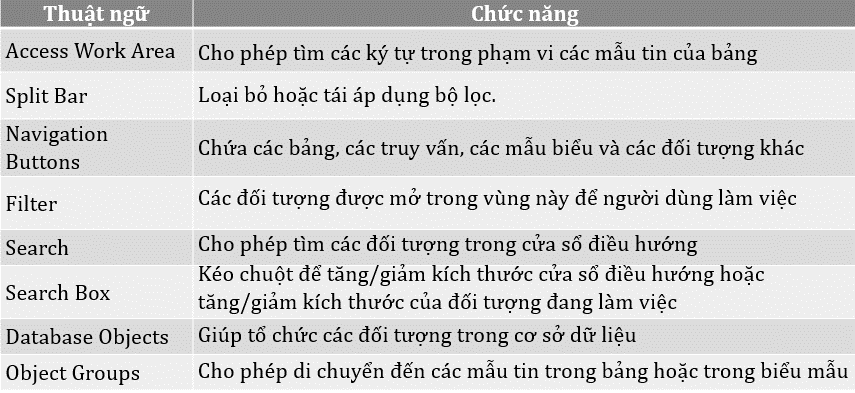 Tùy chọn nào dưới đây không là kiểu dữ liệu trong Microsoft Access? (Chọn 1)TextNumberCurrencyQueryTùy chọn nào dưới đây là mô tả về một form trong Microsoft Access? (Chọn 1)Nó trình bày các dữ liệu từ một truy vấn (Query) theo một định dạng sẵn và hữu íchMột giao diện người dùng đồ họa cho dữ liệuMột đối tượng cơ sở dữ liệu cho phép tự động hóa các nhiệm vụ trong một cơ sở dữ liệuNó cung cấp một liên kết giữa hệ cơ sở dữ liệu quan hệ (DBMS) và các dữ liệu vật lý trên đĩa cứngKhung nhìn (View) nào dưới đây cho phép xem các dữ liệu cơ bản cho một đối tượng cơ sở dữ liệu theo một giao diện dạng bảng.Datasheet ViewForm ViewDesign ViewTable ViewMở tập tin Tolano Inc. accdb và thực hiện các thao tác sau:Mở bảng OfficeThêm một mẫu tin mới với nội dung:
Office → HCM CityAddress → 538 CMT8 Str., Ward 5, Dist. 10, HCMC.City → HCMCZip Code → 70000Phone 1: (84-8) 3990 5888 Lưu các thay đổi trong TableTrong Microsoft Access, kiểu dữ liệu nào là tốt nhất để sử dụng cho trường chứa dữ liệu theo định dạng (84-8) 3990 5888? (Chọn 1)CurrencyTextNumberAutonumberTrong Microsoft Access, các đối tượng nào được sử dụng để tạo một Report? (Chọn 1)Tables và FormsQueries và FormsTablesTables và Queries